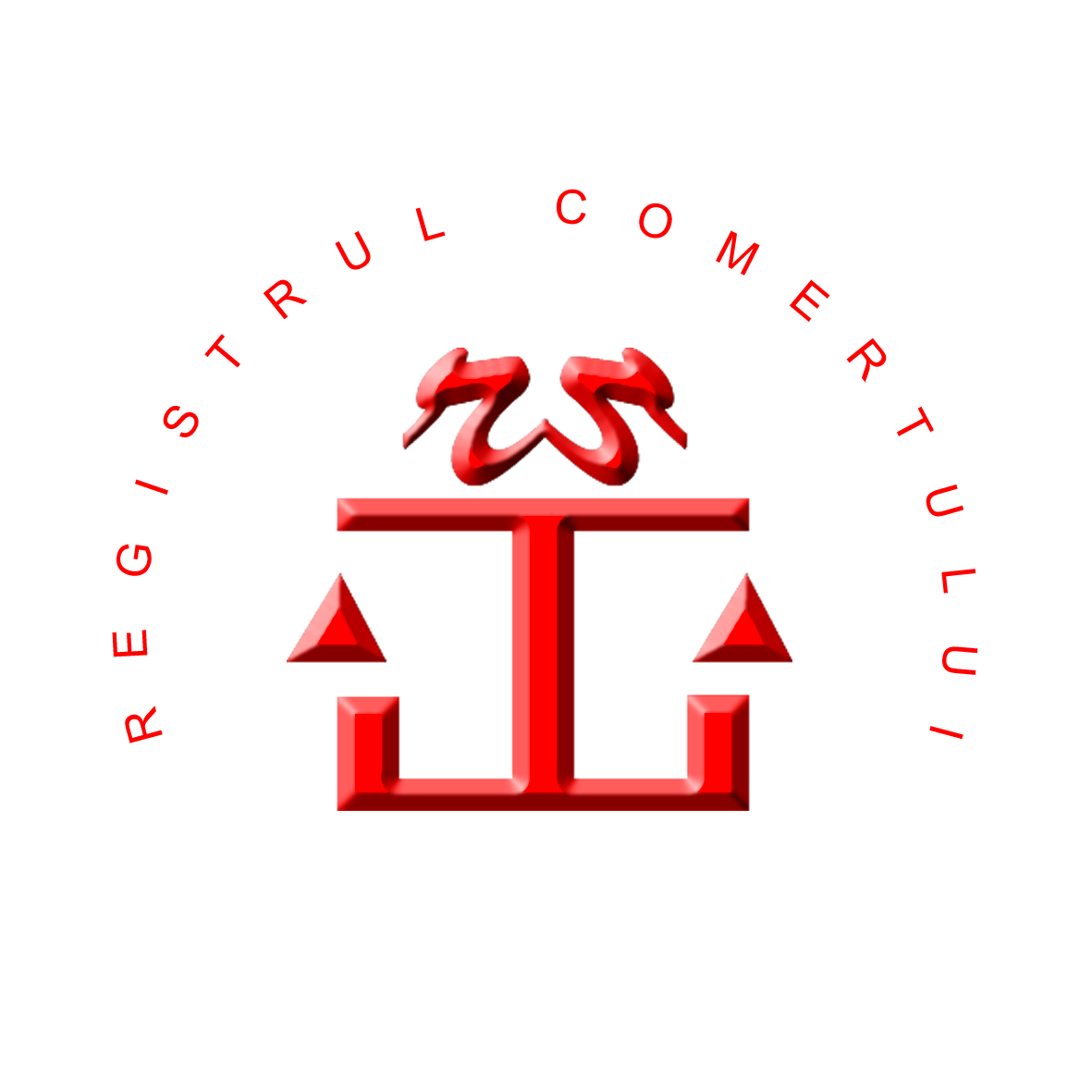 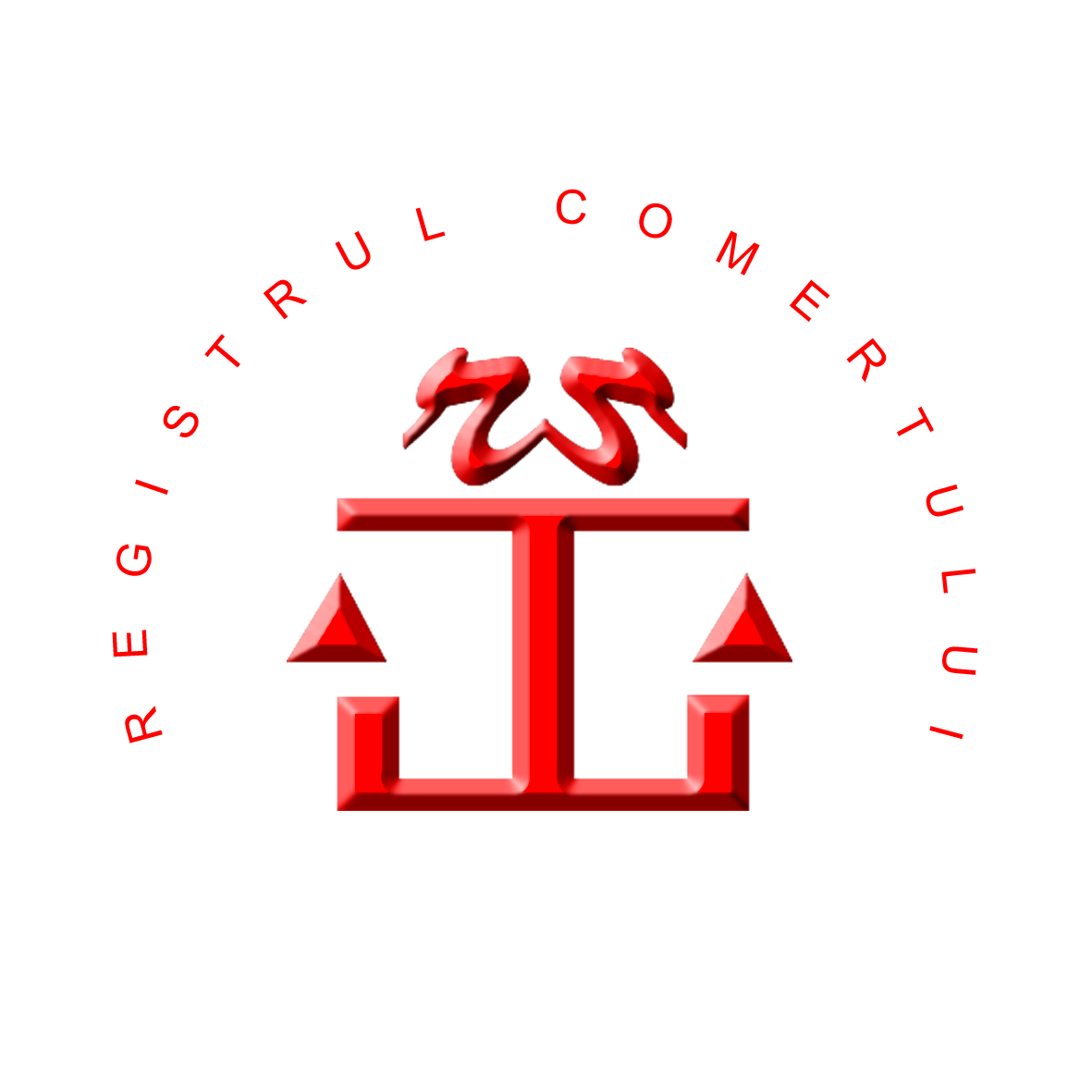 OFICIUL NAȚIONAL AL REGISTRULUI COMERȚULUIRAPORT DE EVALUARE a implementării Legii nr. 544/2001 în anul 2016	Subsemnata, Ioniță Ana Luminița, responsabil de aplicarea Legii nr. 544/2001 privind liberul acces la informațiile de interes public, cu modificările şi completările ulterioare, în anul 2016, prezint actualul raport de evaluare internă finalizat în urma aplicării procedurilor de acces la informaţii de interes public, prin care apreciez că activitatea specifică a instituţiei a fost:|x| Foarte bună|_| Bună|_| Satisfăcătoare|_| NesatisfăcătoareÎmi întemeiez aceste observaţii pe următoarele considerente şi rezultate privind anul 2016:I. Resurse şi proces1.Cum apreciaţi resursele umane disponibile pentru activitatea de furnizare a informaţiilor de interes public?|x| Suficiente|_| Insuficiente2.Apreciaţi că resursele material disponibile pentru activitatea de furnizarea informaţiilor de interes public sunt:|x| Suficiente|_| Insuficiente3.Cum apreciaţi colaborarea cu direcţiile de specialitate din cadrul instituţiei dumneavoastră în furnizarea accesului la informaţii de interes public:|x| Foarte bună|_| Bună|_| Satisfăcătoare|_| NesatisfăcătoareII. RezultateA)Informaţii publicate din oficiu1.Instituţia dumneavoastră a afişat informaţiile/documentele comunicate din oficiu, conform art. 5 din Legea nr. 544/2001, cu modificările şi completările ulterioare?|x| Pe pagina de internet|x| La sediul instituţiei|_| În presă|_| În Monitorul Oficial al României|_| În altă modalitate: ....................2.Apreciaţi că afişarea informaţiilor a fost suficient de vizibilă pentru cei interesaţi?|x| Da|_| Nu3.Care sunt soluţiile pentru creşterea vizibilităţii informaţiilor publicate, pe care instituţia dumneavoastră le-au aplicat?a) Nu este cazulb) Nu este cazulc) Nu este cazul4. A publicat instituţia dumneavoastră seturi de date suplimentare din oficiu, faţă de cele minimale prevăzute de lege?|x| Da Informații statistice  privind:	Înmatriculări de persoane fizice şi juridice, înmatriculări SRL-D, înmatriculări societăţi (în baza H.G. nr. 166/2003) - facilităţi oferite studenţilor, profesioniști activi din punct de vedere juridic, persoane juridice active după vârsta asociaţilor/acţionarilor,  PFA/II/IF active după vârsta titularilor/membrilor, persoane juridice active după vârsta persoanelor împuternicite , distribuţia pe sexe a asociaţilor/acţionarilor persoanelor juridice active, distribuţia pe sexe a titularilor/membrilor PFA/II/IF active,  distribuţia pe sexe a persoanelor împuternicite ale firmelor active, suspendări de activitate, dizolvări, radieri, societăți intrate în insolvență, operațiuni în registrul central al comerțului, societăți cu participare străină la capital, codul de practici al statisticilor europene.Ghiduri privind operațiunile prealabile înmatriculării  în registrul comerțuluiGhiduri înmatriculări - persoane juridice/persoane fiziceGhiduri  mențiuni - persoane juridice/persoane fiziceGhiduri dizolvări/lichidări/radieri - persoane juridice/persoane fiziceGhiduri privind obținerea informațiilor din registrul comerțului și a copiilor certificate după documentele existente în dosarele de arhivă ale profesioniștilor.5.Sunt informaţiile publicate într-un format deschis?|x| Da|_| Nu6.Care sunt măsurile interne pe care intenţionaţi să le aplicaţi pentru publicarea unui număr cât mai mare de seturi de date în format deschis?Nu este cazul, începând cu anul 2014 toate informațiile de interes public sunt afișate în format deschis. B)Informaţii furnizate la cerere3.Menţionaţi principalele cauze pentru care anumite răspunsuri nu au fost transmise în termenul legal: Nu este cazul3.1. nu este cazul3.2. nu este cazul3.3. nu este cazul4.Ce măsuri au fost luate pentru ca această problemă să fie rezolvată?4.1. nu este cazul 4.2. nu este cazul5.1.Informaţiile solicitate nefurnizate pentru motivul exceptării acestora conform legii: (enumerarea numelor documentelor/informaţiilor solicitate):Nu este cazul6.Reclamaţii administrative şi plângeri în instanţă7.Managementul procesului de comunicare a informaţiilor de interes public7.2.Creşterea eficienţei accesului la informaţii de interes publica) Instituţia dumneavoastră deţine un punct de informare/bibliotecă virtuală în care sunt publicate seturi de date de interes public?|x| Da – site www.onrc.ro, www.just.ro, platforma data.gov.ro. (720.508–vizitatori unici pe site-ul onrc.ro, 1.743.290–accesări ale site-ului onrc.ro, 5.501.474-accesări Portal.onrc.ro, 1.555.423–vizitatori în locaţiile ORCT.  b) Enumeraţi punctele pe care le consideraţi necesar a fi îmbunătăţite la nivelul instituţiei dumneavoastră pentru creşterea eficienţei procesului de asigurare a accesului la informaţii de interes public: Nu este cazulc)Enumeraţi măsurile luate pentru îmbunătăţirea procesului de asigurare a accesului la informaţii de interes public: în răspunsurile formulate persoanelor fizice sau juridice care solicitau informații ce nu se înscriau în categoria celor prevăzute de Legea nr. 544/2001, s-a acordat îndrumare pentru identificarea și/sau accesarea informațiilor dorite;afișarea informațiilor de interes public pe site-ul instituției în format deschis, încă din anul 2014, anterior adoptării Memorandumului privind Creşterea transparenţei şi standardizarea afişării informaţiilor de interes public, aprobat în şedinţa de Guvern din data de 2 martie 2016.1.Numărul total de solicitări de informaţii de interes public113În funcţie de solicitantÎn funcţie de solicitantDupă modalitatea de adresareDupă modalitatea de adresareDupă modalitatea de adresareDupă modalitatea de adresare1.Numărul total de solicitări de informaţii de interes public113de la persoane fizice110de la persoane juridice3pe suport hârtie3pe suport hârtie3pe suport electronic110verbalnu este cazulDepartajare pe domenii de interesDepartajare pe domenii de interesDepartajare pe domenii de interesDepartajare pe domenii de interesDepartajare pe domenii de interesDepartajare pe domenii de interesDepartajare pe domenii de interesa) Utilizarea banilor publici (contracte, investiţii, cheltuieli etc.)a) Utilizarea banilor publici (contracte, investiţii, cheltuieli etc.)a) Utilizarea banilor publici (contracte, investiţii, cheltuieli etc.)a) Utilizarea banilor publici (contracte, investiţii, cheltuieli etc.)---b) Modul de îndeplinire a atribuţiilor instituţiei publiceb) Modul de îndeplinire a atribuţiilor instituţiei publiceb) Modul de îndeplinire a atribuţiilor instituţiei publiceb) Modul de îndeplinire a atribuţiilor instituţiei publice---c) Acte normative, reglementăric) Acte normative, reglementăric) Acte normative, reglementăric) Acte normative, reglementări333d) Activitatea liderilor instituţieid) Activitatea liderilor instituţieid) Activitatea liderilor instituţieid) Activitatea liderilor instituţiei---e) Informaţii privind modul de aplicare a Legii nr. 544/2001, cu modificările şi completările ulterioaree) Informaţii privind modul de aplicare a Legii nr. 544/2001, cu modificările şi completările ulterioaree) Informaţii privind modul de aplicare a Legii nr. 544/2001, cu modificările şi completările ulterioaree) Informaţii privind modul de aplicare a Legii nr. 544/2001, cu modificările şi completările ulterioare---f) Altele, cu menţionarea acestora:f) Altele, cu menţionarea acestora:f) Altele, cu menţionarea acestora:f) Altele, cu menţionarea acestora:Informațiile solicitate priveau documentele necesare și pașii de urmat pentru înregistrările în registrul comerțuluiInformațiile solicitate priveau documentele necesare și pașii de urmat pentru înregistrările în registrul comerțuluiInformațiile solicitate priveau documentele necesare și pașii de urmat pentru înregistrările în registrul comerțului2. Număr total de solicitări soluţionate favorabil3Termen de răspunsTermen de răspunsTermen de răspunsTermen de răspunsModul de comunicareModul de comunicareModul de comunicareDepartajate pe domenii de interesDepartajate pe domenii de interesDepartajate pe domenii de interesDepartajate pe domenii de interesDepartajate pe domenii de interesDepartajate pe domenii de interes2. Număr total de solicitări soluţionate favorabil3Redirecţionate către alte instituţii în 5 zileNu este cazulSoluţionate favorabil în termen de 10 zile2Soluţionate favorabil în termen de 30 zile1Solicitări pentru care termenul a fost depăşitNu este cazulComunicare electronică110Comunicare în format hârtie3Comunicare verbalăNu este cazulUtilizarea banilor publici(contracte, investiţii, cheltuieli etc.)Nu este cazulModul de îndeplinire a atribuţiilor instituţiei publiceNu este cazulActe normative, reglementăriNu este cazulActivitatea liderilor instituţieiNu este cazulInformaţii privind modul de aplicare a Legii nr. 544/2001, cu modificările şi completările ulterioareNu este cazulAltele(se precizează care)informațiilesolicitate priveau documentele necesare și pașii de urmat pentru înregistrările în registrul comerțului5. Număr total de solicitări respinse110Nu este cazulMotivul respingeriiMotivul respingeriiMotivul respingeriiDepartajate pe domenii de interesDepartajate pe domenii de interesDepartajate pe domenii de interesDepartajate pe domenii de interesDepartajate pe domenii de interesDepartajate pe domenii de interes5. Număr total de solicitări respinse110Nu este cazulExceptate, conform legiiNu este cazulNu este cazulInformaţii inexistenteNu este cazulNu este cazulAlte motive(cu precizarea acestora)informațiilesolicitate priveau documentele necesare și pașii de urmat pentru înregistrările în registrul comerțului Utilizarea banilor publici(contracte, investiţii, cheltuieli etc.)Nu este cazulModul de îndeplinire a atribuţiilor instituţiei publiceNu este cazulActe normative, reglementăriNu este cazulActivitatea liderilor instituţieiNu este cazulInformaţii privind modul de aplicare a Legii nr. 544/2001, cu modificările şi completările ulterioareNu este cazulAltele(se precizează care)informațiilesolicitate priveau documentele necesare și pașii de urmat pentru înregistrările în registrul comerțului6.1. Numărul de reclamaţii administrative la adresa instituţiei publice în baza Legii nr. 544/2001, cu modificările şi completările ulterioare 6.1. Numărul de reclamaţii administrative la adresa instituţiei publice în baza Legii nr. 544/2001, cu modificările şi completările ulterioare 6.1. Numărul de reclamaţii administrative la adresa instituţiei publice în baza Legii nr. 544/2001, cu modificările şi completările ulterioare 6.1. Numărul de reclamaţii administrative la adresa instituţiei publice în baza Legii nr. 544/2001, cu modificările şi completările ulterioare 6.2. Numărul de plângeri în instanţă la adresa instituţiei în baza Legii nr. 544/2001, cu modificările şi completările ulterioare 6.2. Numărul de plângeri în instanţă la adresa instituţiei în baza Legii nr. 544/2001, cu modificările şi completările ulterioare 6.2. Numărul de plângeri în instanţă la adresa instituţiei în baza Legii nr. 544/2001, cu modificările şi completările ulterioare 6.2. Numărul de plângeri în instanţă la adresa instituţiei în baza Legii nr. 544/2001, cu modificările şi completările ulterioare Soluţionate favorabil-Respinse3În curs de soluţionare-Total3Soluţionate favorabil-Respinse2În curs de soluţionare-Total27.1. Costuri7.1. Costuri7.1. Costuri7.1. CosturiCosturi totale de funcţionare ale compartimentuluiNu au fost alocate fonduri separate în acest scopSume încasate din serviciul de copiere106,08 leiContravaloarea serviciului de copiere(lei/pagină)4+0,2/pagină certificatăCare este documentul care stă la baza stabilirii contravalorii serviciului de copiere?HOTĂRÂRE nr. 902 din 1 septembrie 2012 privind aprobarea taxei şi tarifului pentru operaţiunile efectuate de Oficiul Naţional al Registrului Comerţului şi oficiile registrului comerţului de pe lângă tribunale, modificată prin HG 425/2014